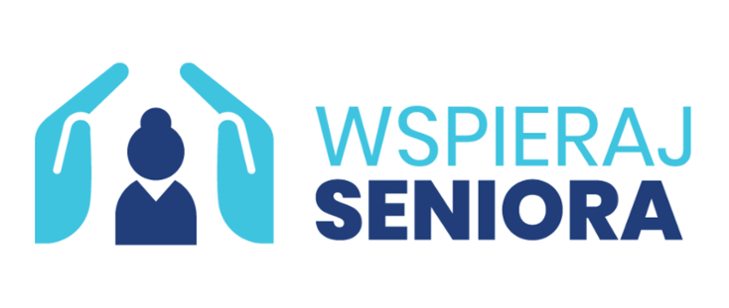 Celem programu jest zapewnienie wsparcia na rzecz seniorów przez świadczenie usług tzw. „opieki na odległość”. W programie tym seniorzy 65+ otrzymują opaskę na rękę, która wspiera ich w ciągu dnia i nocy, a w chwili zagrożenia tej osoby (np. upadek, złe samopoczucie) osoba z telecentrum kontaktuje się, by udzielić pomocy osobiście, poprzez najbliższych lub wezwanie pomocy specjalistów.Osoby zainteresowane skorzystaniem z wyżej wymienionego programu proszone są o kontakt z Gminnym Ośrodkiem Pomocy Społecznej w Łodygowicach tel. 338631854, 338631909 email: kierownik@gopslodygowice.pl